DESIGN REPORT: PRODUCT / PROJECT NAME[insert graphic or photo of product design]Your NameResearch & DevelopmentPlantenberg Enterprises, Inc.DateDESIGN REPORT: PRODUCT / PROJECT NAMEYour NameResearch & Development (this is your department)Plantenberg Enterprises, Inc. (this is your company)DateEXECUTIVE SUMMARYDesign Reports are written to inform the reader of the status of a new product or system design. The report should offer details on the background for the project (why is the product needed?), a description of the product design, features of the design (strength, weight, etc.), testing (verification of the design’s credibility), and next steps that will keep the design moving through the development and approval stages.	The Executive Summary is for the reader in a hurry. S/he may read only this portion of the report, so it has to contain all the important parts. The Executive Summary typically runs about 10% of the original document. What to include: Include the topic sentence from each major section of the report, along with the thesis statement. Example of a topic sentence about the need for a new design: “The Company is entering a new market, computer peripherals, and needs a low-end consumer product to build its name.” If yours is a redesign vs a new design, say whether the redesign succeeded and by how much (use numbers and percentages).What to omit: Detailed explanations, graphics, examples, calculations, attributions and credit lines (those appear in the report itself and in the References).INTRODUCTIONPurpose	In the Introduction, make sure that you give the audience enough background to understand the problem and why the problem was addressed. A good test for this section is to imagine how well it would orient you should you read it a year from now. Remember, your audience reads many reports, memos and other documents every day. You cannot assume that the reader will remember your particular project. You must offer a context for your project.The Introduction – the entire Design Report, really – must be credible so that the technical reader is confident about the design and the data being presented. The appearance, writing, design analysis, graphics, and references must work together to persuade the reader that the design is worth pursuing. As the author, you cannot simply say that you did something or that something is true – technical readers demand evidence. You supply this through the use of References for secondary research and through your explanations in the Design Analysis. You must explain the choices you made.ResearchThis section contains secondary research, but does not contain primary research. This section should be heavily referenced as it shows the reader you have researched previous designs. For example, you would offer information about previous designs and their performance issues. “As seen in Brown’s experiment [2], aluminum proved to be…”  This gives a context for what is different and more effective about your design, which you will describe in the Results and Discussion. Don’t worry about boring your reader, who may be an expert in this area. Your goal here is to show that your design was generated based on research, not opinion.LimitationsAlso, in the Introduction, be sure to state any limitations about the topic, which might include unavailability of material, time constraints, or lack of funding. Remember: Be sure to include a transition from the Introduction to the Results and Discussion.RESULTS AND DISCUSSIONDesign ProblemResults and Discussion contains your primary research: What you did (the problem you identified), how you did it (what you attempted to fix and how), and the results that you obtained (did your design work?). In Design Problem, describe the issue with the current design – or, if this is a new design – describe the problem your design will fix.SpecificationsInclude the Design Specifications you were working against, and cite your source. Remember, specifications are “must haves” for your design.CriteriaDescribe or list the Design Criteria stipulated, and cite your source. Remember, criteria are “would like to haves” for your design.Design AnalysisDesign 1	Explain your approach to Design 1 and name the design tool you used (ex., SolidWorks). You may want to reference the existing design as a basis of comparison. Use a graphic to show Design 1 (see Appendix A for tips on how to format Figures and Tables). You must refer to the graphic in the text before you show it – and you should locate it close to where it is mentioned. Describe the issues with Design 1, and use this as a transition to Design 2. Sometimes, Design 2 is generated simply to try the design with a new material.Insert Figure 1 with title and captionDesign 2	Explain your approach to Design 2 and name the design tool you used (ex., SolidWorks). Use a graphic to show Design 2 (see Appendix A for tips on how to format Figures and Tables). You must refer to the graphic in the text before you show it – and you should locate it close to where it is mentioned. Describe the issues with Design 2, and use this as a transition to Design 3.  NOTE: Projects vary. Some require two design iterations, while some need more.Insert Figure 2 with title and captionRemember: Keep all parts of the graphic on the same page.Design 3	Explain your approach to Design 3 and name the design tool you used (ex., SolidWorks). Use a graphic to show Design 3 (see Appendix A for tips on how to format Figures and Tables). You must refer to the graphic in the text before you show it – and you should locate it close to where it is mentioned. Unless this is your final design, continue with the analysis of Design 4.Insert Figure 3 with title and captionReminder: Do not stack all your graphics on one page. Integrate them into the text.FEA Testing	Explain how you arrived at FEA test results and capture the data in a table (see Appendix A for tips on how to format Figures and Tables). For a redesigned product, use the text to indicate what amount of improvement was achieved. Use percents, amounts, etc. Insert Table 1 with title and captionPhysical TestingThis section is included only when actual physical testing has been done. Explain how you arrived at your physical test results and capture the data in a table (see Appendix A for tips on how to format Figures and Tables). Insert Table 2 with title and captionAssumptions	Describe how Design 3 (Final Design) meets the specifications and criteria.Remember: Be sure to provide a transition from Results and Discussion (the body of the report) to the Conclusion and Recommendations (the final section).CONCLUSION AND RECOMMENDATION(s)ConclusionRemind your reader of the design problem you set out to fix, and briefly describe how your Final Design solves the problem.This section summarizes the document and provides closure. The difference between this section and the Executive Summary is that the Conclusion is for someone who has read the report. Recommendation(s)In this section, a good idea is to use your last sentence to emphasize an important detail or result in the report. For example, what needs to happen next? Close out the project? Adopt a new material? Schedule additional testing? Approve for manufacturing? Don’t be shy about offering a next step (or two). Your reader will appreciate that you have thought ahead, and your ideas may save the reader time.However, you can never frame your recommendation as a personal opinion. Instead of writing, “I believe the Company should pursue Design #2 because…” try “Based on strength and weight data, the Company should pursue Design #2.” In the second example, you are citing evidence, which makes the recommendation more credible to the reader.Finally, all recommendations should clearly flow from the report body (the Results and Discussion). No new information should be offered here.REFERENCESPlace all sources here and use The American Society of Mechanical Engineers (ASME) style.You can find ASME citation resources on the course BlackBoard site, the ASME site (http://www.asme.org/shop/proceedings/conference-publications/references), and the University of Missouri at https://libraryguides.missouri.edu/mae/asmecitation.For example:[1] Lastname, F. M., Lastname, F. M. and Lastname, F. M., Year of Publication. Title of Book. Publisher, City, ST of publication.[1] Watt, J. H. and van der Berg, S.A.,  1995, Research Methods for Communication Science, Allyn and Bacon, Boston, MA.APPENDIX A: How to Use Graphics in a Design ReportThe following is an example of how to properly label Figures and Tables.  Note that graphs are also considered Figures and should be labeled as such. Remember, Figures and Tables are not stand alone; you must refer to them within the text before you insert them.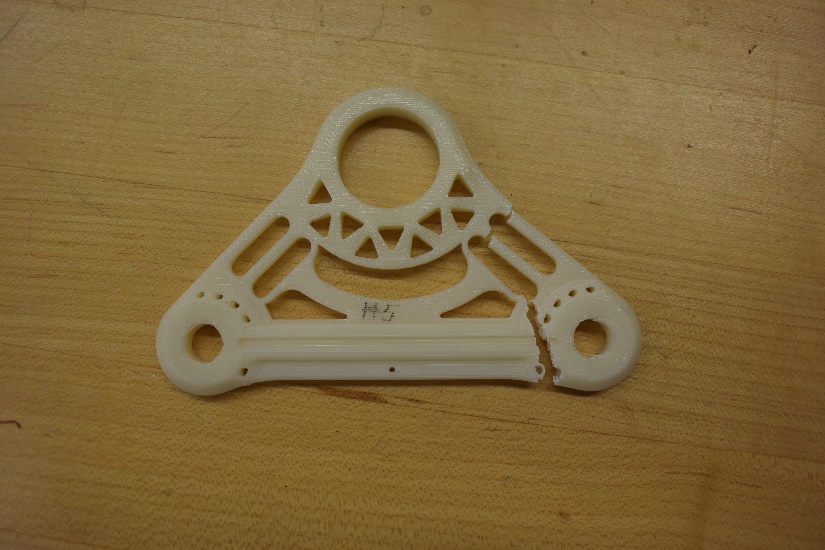 Figure 1: Title of the Figure. Use a phrase, not a sentence, for the title. If you include a caption, place it here. A caption can point out information important to interpreting the data.Table 1: Title of the Table. Use a phrase, not a sentence, for the title. If you include a caption, place it here. A caption can point out information important to interpreting the data.
	Again, a graph is considered a figure and should be introduced in the text and labeled as such.(See next page for graphics tips)APPENDIX B: How to Use Appendices in a Design ReportBefore you begin to write your design report, you must make decisions. These decisions, of course, are based on your purpose and your reader:what information is best displayed in text format?what information is best displayed graphically?what information is critical to the reader’s understanding of the project – and which can be offered as supplemental material in an Appendix? Appendices are particularly useful when you have a mixed audience. The primary reader might be an executive, while the secondary reader is an SME who will appreciate the additional data you provide in an Appendix.Your first appendix is titled Appendix A: Topic of Appendix. Your second appendix is called Appendix B: Topic of Appendix, and so on. If you include graphics in your Appendix, label them as Figure A-1, Figure A-2, Table A-1, Table A-2, and so on. Label graphics in Appendix B in the same way, Figure B-1, Table B-1, and so on.Note that each Appendix begins on a new page. Also note that each Appendix should be introduced somewhere in the text portion of the report. Ex., “Detailed lab results are provided in Appendix A on page x.”Bell crank designWeight (oz)Strength (lb)Design 10.8100Design 20.7110Design 30.690